SOLICITAÇÃO DE MATRÍCULA COMO ALUNO EM REGIME ESPECIALPROGRAMA DE PÓS-GRADUAÇÃO EM AGRONOMIA –  2020/2
Para preenchimento do requerente - obrigatórioEu, _______________________________________________________________________________ com a graduação concluída na (__________nome da IES) ____________________________________________, e-mail _____________________, telefone: (  )  __________________, domiciliado (a) na rua_________________________ bairro_____________, nº____________, complemento___________, cidade___________________, cep______________ e nº de matrícula _____(no caso de aluno ou egresso da UPF)____________, solicito a minha matrícula na(s) disciplina(s) do Programa de Pós-Graduação em ________(nome do programa)____, na condição de aluno em regime especial, relacionada(s) abaixo. Estou ciente que: 
a) tendo efetivado a matrícula, não será aceita a exclusão de qualquer disciplina, após 25% da carga horária ministrada; b) não sendo egresso da UPF, apresentar cópias dos seguintes documentos: diploma de graduação devidamente registrado (frente e verso), RG, CPF e Certidão de Nascimento e/ou Casamento; c) os horários de aulas eventualmente poderão ser alterados, conforme necessidade de afastamento do professor; d) a Divisão de Pós-Graduação, Setor stricto sensu, efetivará a matrícula sem a necessidade do requerente ir presencialmente até a UPF, após entrará em contato pelo e-mail informado neste formulário, confirmando a efetivação da  matrícula e enviando o comprovante de matrícula e os quatros boletos para pagamento da(s) disciplina(s).e) é obrigatório o preenchimento das informações solicitadas neste formulário  Passo Fundo, ______ de ________________ de 20__. 
                                                                           Assinatura do requerente________________________________________________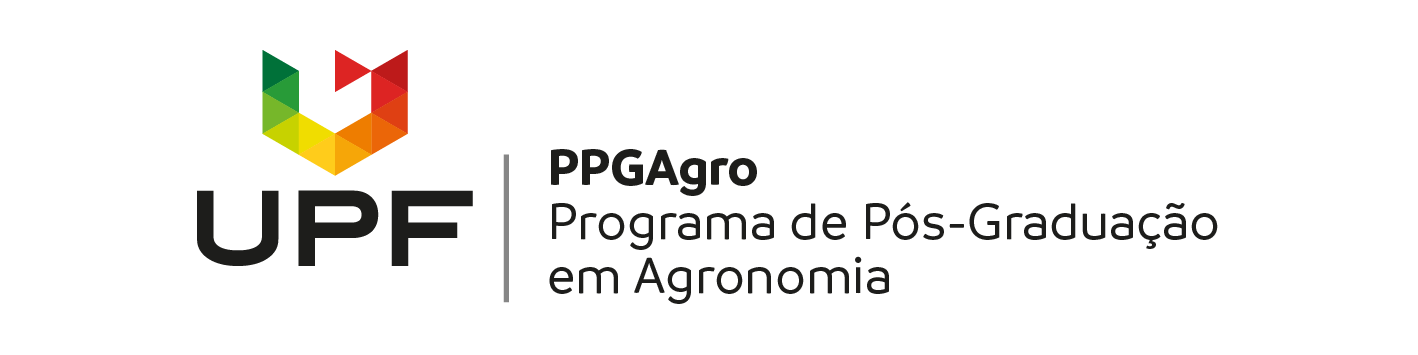 DISCIPLINAS OFERECIDAS NO PPGAGRO Seleção (marque “x” na opção desejada)Código Disciplina Nome da DisciplinaCréditos Data início da disciplinaProfessorPAGR36Agrobiodiversidade e propagação de plantas304/08Alexandre Augusto Nienow e Claudia PetryPAGR37Ecofisiologia e manejo de plantas de lavoura303/08Nadia Canali LângaroPAGR2Estatística experimental II*( deve ter cursado a Estatística experimental I)303/08Jaqueline Huzar NovakowiskiPAGR45Manejo integrado de doenças de Plantas 306/08Carolina Cardoso DeunerPAGR44Manejo integrado de pragas305/08Crislaine Sartori SuzanaPAGR31Microbiologia e produção agrícola304/08Fabiana TonialPAGR35Resistência de Plantas Daninhas à herbicidas302/08Mauro Antonio Rizzardi